School Philosophy Statement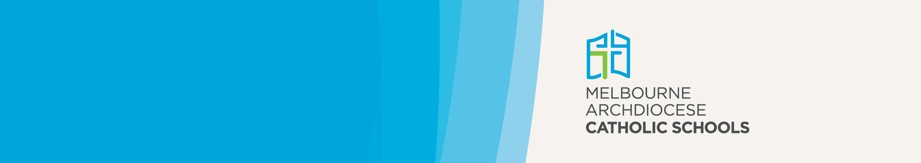 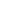 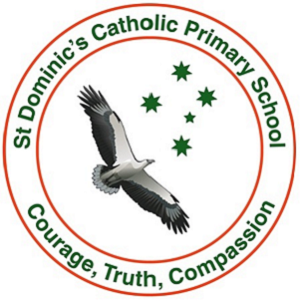 IntroductionThe constitution of Melbourne Archdiocese Catholic Schools Ltd (MACS) contains a Statement of Mission, which provides the expectations of the sole member of MACS, the Archbishop of the Catholic Archdiocese of Melbourne (Member), for Catholic schooling and the identity and work of a Catholic school. The Statement of Mission positions MACS firmly in the reality of the Eucharistic character of the Catholic school, affirming that its enterprise is one that builds community and provides opportunity for personal transformation.With parents and parishes, Catholic schooling seeks to fulfil this mission by providing an environment in which students are enabled to:encounter God in Christ and deepen their relationship with himpursue wisdom and truth encouraged by a supportive academic culturegrow in the practice of virtue, responsible freedom and serving the common good.A Catholic school:is actively embedded in the life of the faith communities of the local Church, which in turn is tangibly manifested in the life of each schoolis an essential place for the evangelising of children and young peopleexists to assist students, and their families, to integrate faith, reason, life and cultureis conspicuously Christian in outlook, explicitly Catholic in faith and practice, and intentionally missionary in orientationcultivates spiritual, social and emotional growth in a safe and protective environmentprovides a learning environment in which the whole educational community is formed to embrace life in all its fullness (Jn 10.10)offers a human formation that has the intellectual, practical and moral excellence of learners at its heartforms consciences, fosters peace and develops respectful dialogue, at the service of intellectual charityencourages the discovery of Catholic cultural heritage, especially in art, music, literature and architecture.St Dominic’s Catholic Primary School is a school which operates with the consent of the Catholic Archbishop of Melbourne and is owned, operated and governed by MACS.St Dominic’s is a Catholic primary school which has been established to provide quality education in the Catholic doctrine for families in the Melton area. Missionhttps://www.macs.vic.edu.au/MelbourneArchdioceseCatholicSchools/media/Documentation/Documents/SAC/MACS-Statement-of-Mission.pdfVisionAs a Christ centred community and in the tradition of St Dominic we nurture and inspire courage, truth and compassion. We value where we have come from and embrace the future. We soar like the eagle and rise to the challenge.ValuesAt St Dominic’s Catholic Primary School, we value safety, optimism, acceptance and respect. Our values set out expectations for all members of the school community.ObjectivesAll members of our community come together to support the growth and learning of our students. We provide a caring and nurturing environment where the children can thrive, develop a passion for learning and strive to be the best person they can be. We are on an exciting journey where we learn together and celebrate each other’s achievements.Philosophy enactmentAt St Dominic’s Catholic Primary School], our school philosophy, which includes the vision, mission, values and objectives, will be central to all our policies, practices and teaching and learning programs. The school’s philosophy is published on our school website as well as in our key policies such as our enrolment policy.ReportingThe MACS Board will ensure schools have implemented a contextualised school philosophy using this template through the annual report to the school community and regular school review processes (at least once every four years).